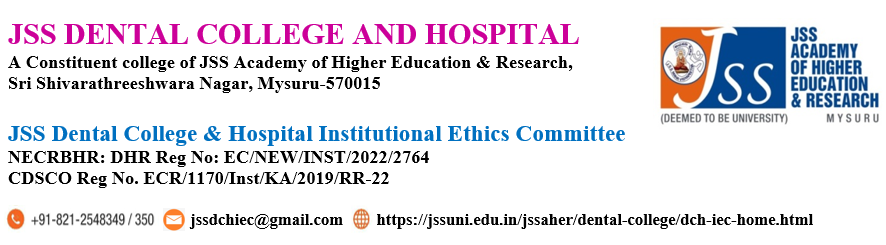 PROFORMA FOR SUBMISSION OF SYNOPSIS FOR THE DISSERTATION Part APart BPart C: (Please note: The signatures page should be made in a single page and mention title of the research study and year of submission in box below) For office use only:Name of the candidate(in block letters)Register numberAddress for communication*Phone number *Phone number *Email address*Email address*Name of the constituent college  *Department*Degree for which dissertation synopsis is submitted*SpecialtyDate of commencement of the CourseTitle of the proposed dissertation:Title of the proposed dissertation:Title of the proposed dissertation:Rationale and background informationIntroduction:Statement of the problem/Hypothesis:Purpose and significance of Research:Review of LiteratureInternational status:National status:Aims &ObjectivesMethodologyData collection procedureType & duration of study:Study setting & source of data:Sample size and its estimation including sampling procedure:Sample selection criteriaInclusion criteria:Exclusion criteria:Withdrawal criteria:Patient informed consent (Annexure I)Type of consent Part I- Patient information sheetPart II- Certificate of consentDescription of materials used, any investigations, interventions, measurements, observations, etc. to be performed on study participants/samples and their procedures including Instruments (Annexure II) which are to be used to collect informationAnticipated risks (adverse events, lethal/sublethal injury, discomfort) to the study participants and efforts taken to minimize themData analysis procedure Statistical methods: Statistical package:  9.Facilities available for the proposed dissertation10.Details of collaboration (Annexure III)Internal (Institutional &JSS AHER) collaboration:External collaboration:11.Year-wise plan of work and targets to be achieved (Annexure IV)12.Study Budget (Annexure V) - Details of Contingencies, travel& fieldwork, equipment, consumables, etc. with justification for each itemSource of fundingSelf-FundedIn-house funding (JSS AHER research grant)External funding (specify)13.Ethical considerations (Annexure VI)Ethical Clearance obtained from the Institutional Ethics Committee (IEC) - Yes/No If yes mention the IEC certificate Reference number/date and attach the copy as an annexure. 14.List of references (Vancouver referencing style: 06-20 references)15.List of annexuresAnnexure I- Written informed Consent form in English & Kannada (Part I & II - WHO Design) Annexure II- Study proforma, Questionnaire etc.Annexure III- Letter of participation from collaboratorsAnnexure IV- Work planAnnexure V- Study budgetAnnexure VI- Certificate of approval from IEC (If already obtained)Name of CandidateSignatureName & Designation of GuideRemarks (if any) and SignatureName & Designation of Co-GuideRemarks (if any) and SignatureName of Head of DepartmentSignatureName of PrincipalSignaturePlaceDate 